Srednja medicinska škola 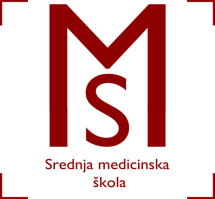 Slavonski BrodV. Jagića 3ARASPORED  VJEŽBI U KABINETIMA I ZDRAVSTVENIM USTANOVAMA ZA                                                        4.B  RAZRED FIZIOTERAPEUTSKI TEHNIČAR/TEHNIČARKAŠkolska godina 2017./2018.NASTAVNI TJEDANPREDMET RADNO VRIJEMEGRUPARADILIŠTE2.11.9.-15.9.KineziterapijaUt.10.40-11.252.Školski kabinet2.11.9.-15.9.KineziterapijaUt.11.30-12.153.Školski kabinet2.11.9.-15.9.KineziterapijaUt.12.20-13.051.Školski kabinet2.11.9.-15.9.KineziterapijaSri.9.40-10.252.Školski kabinet2.11.9.-15.9.KineziterapijaSri.10.40-11.253.Školski kabinet2.11.9.-15.9.KineziterapijaSri.11.30-12.151.Školski kabinet2.11.9.-15.9.KineziterapijaČet.8.00-13.052.Školski kabinet2.11.9.-15.9.MasažaSri.9.40-10.253.Školski kabinet2.11.9.-15.9.MasažaSri.10.40-11.251.Školski kabinet2.11.9.-15.9.MasažaSri.11.30-12.152.Školski kabinet2.11.9.-15.9.MasažaČet.8.00-13.053.Školski kabinet2.11.9.-15.9.Fizikalna terapijaSri.9.40-10.251.Školski kabinet2.11.9.-15.9.Fizikalna terapijaSri.10.40-11.252.Školski kabinet2.11.9.-15.9.Fizikalna terapijaSri.11.30-12.153.Školski kabinet2.11.9.-15.9.Fizikalna terapijaČet.8.00-13.051.Školski kabinet